         «13» февраля 2023                      	п. Березовка                               № 28-2           Об утверждении соглашения о передаче части полномочий органов местного самоуправления поселка Березовка органам местного самоуправления Березовского района по муниципальному лесному контролю за сохранностью и использованием лесного фонда в границах поселка БерезовкаВ соответствии со ст.14 Федерального закона от 06.10.2003г. №131-ФЗ «Об общих принципах организации местного самоуправления в Российской Федерации», руководствуясь  Уставом поселка Березовка, Березовский поселковый Совет депутатов РЕШИЛ:         1.Утвердить соглашение о передаче части полномочий органов местного самоуправления поселка Березовка органам местного самоуправления Березовского района  по муниципальному лесному контролю за сохранностью и использованием лесного фонда в границах муниципального образования поселок Березовка.   2. Контроль исполнения настоящего Решения возложить на постоянную комиссию по бюджету, экономическому развитию и муниципальной собственности Березовского поселкового Совета депутатов.        3.Решение вступает в силу со дня подписания Соглашения обеими сторонами и подлежит опубликованию в газете «Пригород» и размещению на сайте администрации поселка Березовка и распространяется на правоотношения возникшие с 1 января 2023 года.И.о. Главы поселка                                                         Председатель Березовского                                                                                          поселкового Совета депутатов   ___________   А.А. Кузнецов                                         ___________ С.С.Свиридов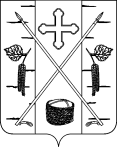 БЕРЕЗОВСКИЙ ПОСЕЛКОВЫЙ СОВЕТ ДЕПУТАТОВРЕШЕНИЕ